МИНИСТЕРСТВО ОБРАЗОВАНИЯ ТВЕРСКОЙ ОБЛАСТИГОСУДАРСТВЕННОЕ БЮДЖЕТНОЕ ПРОФЕССИОНАЛЬНОЕ ОБРАЗОВАТЕЛЬНОЕ УЧРЕЖДЕНИЕ«ТВЕРСКОЙ ПОЛИТЕХНИЧЕСКИЙ КОЛЛЕДЖ»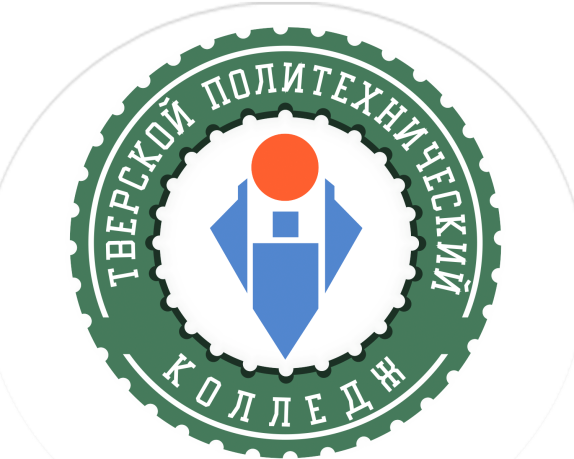 Дифференциальныеуравненияметодическое пособие по математикеПреподаватель математики Верина Галина БорисовнаТВЕРЬ 2018Пояснительная записка.В данной методической разработке по дисциплине «Математика» содержится теоретический материал по теме «Дифференциальные уравнения».Целью данного пособия является дать обучающимся углублённые понятия о дифференциальных уравнениях, а также алгоритмы решения таких уравнений различных порядков.По мере прочтения методички студент узнает что такое дифференциальное уравнение, его виды, а также научится решать дифференциальные уравнения различных порядков.Методическая разработка.№ 1Определение 1. Дифференциальным уравнением называется уравнение, связывающее  независимую переменную, её функцию и производные различных порядков этой функции.Общий вид дифференциального уравнения n-го порядка. Ғ(х, у, у′, у ״ … у(n)) = 0             (1)Порядком дифференциального уравнения называется порядок наивысшей производной в него входящей.Примеры:у′ + 2sin у ∙ х = 2 – дифференциальное уравнение I-го порядкау״ + cos х ∙ у′ + sin у = 0 – дифференциальное уравнение II-го порядкаОпределение 2. Любая функция у = φ(х), которая удовлетворяет данному дифференциальному уравнению (I), т.е. обращает его в тождество при замене у и его производных на φ(х) и её производные называется решением дифференциального уравнения.Замечание 1. Если искомая функция у = φ(х) зависит от одной переменной то дифференциальное уравнение называется обыкновенным.Замечание 2. Если искомое решение получено в неявном виде, то это интеграл уравнения.График решения обыкновенного дифференциального уравнения I-го порядка называется интегральной кривой этого уравнения.Термин проигнорировать дифференциальное уравнение означает найти те или иные его решения.Определение 3. Общим решением дифференциального уравнения (I) называется такое его решение: у = φ(х, C1, C2, … , Cn), – которое содержит столько независимых произвольных постоянных C1, C2, … , Cn, каков порядок этого уравнения.Если общее решение задано в неявном виде φ(х, у, C1, C2, … , Cn) = 0, то его называют общим интегралом.№ 2Общий вид дифференциального уравнения первого порядка:Ғ(х, у, у′) = 0                     (2)или у′ = ƒ(х, у) – форма дифференциального уравнения разрешённого относительно производной.M (х, у) dx + N (х, у) dy = 0 – форма дифференциального уравнения в дифференциалах.Определение 1. Общим решением дифференциального уравнения (2) называется такая функция φ(х, C) двух аргументов х и C, которая при постоянном C рассматривается как функция одного переменного. Решения φ(х, C0), которые получаются из общего решения φ(х, C) при нахождении постоянной C = C0, называются его частными решениями.                                                у                                                                                                             c1                                                                   м0                                                  c0                                                                                                                c                                                                         м                                                                                     y                                                       α                                                                    х                                                     хНа рисунке изображено семейство кривых, т.е. совокупность линий соответствующих различным значениям постоянных с. Интегральные кривые обладают свойством, что в каждой их точкеM(х, у) наклон касательной удовлетворяет условию: tg α = ƒ(х, у).Если задана точка М(х0, у0), то из бесконечного семейства интегральных кривых выделяется одна интегральная кривая, которая соответствует частному решению дифференциального уравнения. Это означает наличие начального условия y = y0 при х = х0. Для известного общего решения у = φ(х, C), можно найти у0 = φ(х0, С), что позволяет определить C и найти частное решение.Дифференциальное уравнение с заданными начальными условиями называется задача Коши:Найти решение у = φ(х) дифференциального уравнения (2), удовлетворяющее данному начальному уравнению у0 = φ(х0, c), т.е. принимающее при х = х0, заданное значение у = у0.Замечание 1. Если решение дифференциального уравнения не может быть получено из общего ни при каких начальных условиях оно называется особым. № 31) Дифференциальные уравнения с разделёнными переменными:ƒ1(х)dх = ƒ2(у)dу,где множителем при dx является функция, зависящая только от х, а множителем при dy-функция, зависящая только от у.Решение находится методом интегрирования обеих частей.∫ƒ1(х)dх = ∫ƒ2(у)dу + CПример 1. 2хdх – (5у4 + cos у) dy = 0∫ 2xdx = ∫(5y4 + cos y) dyx2 = y5 + sin y + C – общий интеграл.2) Дифференциальные уравнения вида у′ = ƒ1(х) ƒ2(у), где правая часть представляет собой произведение двух функций, из которых одна не зависит от х, а вторая не зависит от у, называется уравнением с разделяющимися переменными.Метод решения: ∫ () = ∫ ƒ1(х) dx + CПример 2. 2х +  = 0у′ =  ; умножаем на dx обе части уравнения2хdx + = 0                           ∫ 2xdx + ∫ () = 0x2 + ln y = C –общий интегралln y = C – x2 ; eC – x2 = y – общее решение3) Дифференциальные уравнения с разделяющимися переменными, записанные в форме дифференциалов:ƒ1(х)   ƒ2(у) dx + ƒ3(x)ƒ4(y) dy = 0 или у′ = ƒ1(х) ∙ ƒ2(у)Для решения таких дифференциальных уравнений их надо привести к виду 1, т.е. к дифференциальным уравнениям с разделёнными переменными.∫ () dx + ∫ () dy = CПример 3. 2х sin ydx – (x2  + 3) cos ydy = 02x sin ydx = (x2 + 3) cos ydyРазделим на произведение sin y(x2 + 3) = (x2 + 3)     →     + 3 = Проинтегрируем полученные выражения∫ () = ∫ ()    →    ln |x2 + 3| = ln |sin y| + ln Cпо свойству логарифмов (х2 + 3) = C ∙ sin y – общий интеграл дифференциального уравнения.Определение 1. Функция ƒ(х, у) называется однородной функцией n-го измерения, если при замене в ней переменных х и у соответственно на tx и ty, где t – произвольная величина (параметр) получается та же функция, умноженная на tn , т.е. если выполняется условие:ƒ(tx, ty) = tn ∙ ƒ(x, y)где n – степень однородности уравненияОднородная функция степени n представима в виде ƒ(х, у) = хn         φ()Однородная функция нулевой степени может быть записана в виде ƒ(х, у) = φ ()Определение 2. Если функции М(х, у) и N(х, у) – однородные одной и той же степени n, то дифференциальное уравнение М(х, у) dx + N(x, y) dy = 0                    (3)называется однородным.Например, уравнение (х2 + у2) dx + x2 dy = 0 является однородным, поскольку функции х2 + у2 и х2 являются однородными. (Проверьте самостоятельно). Уравнение у′= ƒ(х, у) называется однородным, если оно имеет вид: у′ = φ ()                                                (4)Очевидно, что ƒ(х, у) – однородная функция нулевого измерения.Уравнения (3) и (4) приводятся к уравнению с разделяющимися переменными при помощи подстановки.t =       т.е.     y = t ∙ x    и    y′ = t′x + t,      или в дифференциалах    dy = tdx + xdtПример 4. y′ =  + tg(); y′ = Использовав замену переменных имеем t′x + t = t + tg t. Далее t′x = t + tg t – tt′x = tg t, т.к. t′ = , то  = . Разделив переменные получим ∫ ()=∫ () и после интегрирования 
ln x = ln |cos t| + ln |C|Применив свойства логарифмов получим x = cos t ∙ C, а теперь вернёмся к исходной функции и получим общий интеграл уравнения x = C ∙ cos Другой способ: dy = ( + tg )dx, воспользуемся заменой tg x + xdt = (t +tg t)dx, приведём подобные по дифференциалам td x – td x – tg tdx = xdt = tdx + tg tdx – tdx; xdt = tg tdx, разделив переменные и проинтегрировав, получим тот же ответ.№ 4Определение 1. Линейным дифференциальным уравнением I-го порядка называется такое дифференциальное уравнение, в которое неизвестные функции у и у′ входят в первых степенях и не перемножаются между собой.Общий вид линейного уравнения первого порядка:у′ + Р(х) ∙ у = Q (x)                                                (5)Если Q(x) = 0, то уравнение (5) – линейное однородное и одновременно с разделяющимися переменными.Методы решения: метод Бернулли и метод Лагранжаа) Метод Бернулли1) Будем искать решение в виде у = U ∙ V, тогда у′ = U′V + V′U или dy = Vdu + Udv (это подстановка Бернулли, где V – вспомогательная функция).Пример 1. ху′ – 2у = 2х4; x(U′V + V′U) – 2UV = 2x4; xU′V + xV′U – 2UV = 2x42) xU′V + U(xV′ – 2V) = 2x4 – найдём функцию V таким образом, чтобы выражение в скобках было равно нулю.xV′ – 2V = 0x() =2V = 2()Интегрируя уравнение, получаем ln V = ln x2 → V = x2. Поскольку функция V выбрана, чтобы удовлетворять определённому условию мы опускаем постоянную С. Полученное выражение подставляем в исходное уравнение (пункт 2).x ∙  ∙ x2 = 2x4 = x → U = ∫ xdx = x2 + CОбъединив полученные выражения для V и U в постановке Бернулли мы получим окончательное общее решение уравнения у = х2 (х2 + С).б) Метод вариации произвольной постоянной (Метод Лагранжа)Покажем применение метода на том же примере.1)  ху′ – 2у = 2х4 Сначала решаем данное уравнение без правой части: ху′ – 2у = 0.xdy – 2 ydx = 0  →   – 2() = 0  →  ln y = 2 ln x + ln C  →  y = C ∙ x2 Пусть С = С(х) – некоторая неизвестная функция в уравнение (1), тогда у = х2 ∙ С(х) и у′ = 2х ∙ С(х) + х2 ∙ С′(х). Подставляем в исходное уравнение х ∙ 2х ∙ С(х) + х ∙ х2 ∙ С′(х) – 2х2 С(х) = 2x4        ÷ (x 2)2С(х) + х ∙ С′(х) – 2С(х) = 2х2С′(х) = 2х → С(х) = ∫ 2 xdx = x2 + CПодставляем полученное выражение в у = С(х) ∙ х2 и получаем окончательное решениеу = х2 (х2 + С).в) Уравнение БернуллиИмеет вид: y′ + α(x)y = b(x) ∙ yn, слева линейное выражение, а справа присутствует множительyn (n = const).Применив подстановку z(x) =  и  = z′ = (I – n) ∙ y– n ∙ y′, получим дифференциальное уравнение вида y′ ∙ y– n + α(x) ∙ y– (n – I) = b(x) или z′ + (I – n) ∙ α(x) ∙ z = (I – n) ∙ b(x). Это линейное уравнение I-го порядка. Для его решения применяем, например, подстановку Бернулли.Пример 1. y′ + 2y = y2 ∙ ex           (÷ y2)y′ ∙ y – 2 + 2y – I = e xz =  = Найдём:  = –  ∙  →  =  ∙ (– y2) (– y2) ∙ y– 2 + 2 ∙ z = ex–  + 2z = ex–z′ + 2z = exПрименяем подстановку Бернуллиz = U ∙ V  →  z′ = U′V + V′U(1) – U′V – V′U + 2UV = exV (–U′ + 2U) – V′U = exIn |U| = 2x  →  e2x = U → (1)U′ = 2U  →   = 2dx  →  ln |U ∙ C| = 2x  →  C = I ∙ e2x = ex  →  dU = e– x dx  →  U = – e– x + CZ = e2x (C – e2x)  →  y =  (C – e2x)№ 5Определение 1. Уравнением в полных дифференциалах называется дифференциальное уравнение вида: M(x, y) dx + N(x, y) dy = 0. Если в области D определения функции М(х, у) и N(x, y) и существования решения дифференциального уравнения выполняется равенство  =  Общий интеграл дифференциального уравнения U (x, y) = C ищем в виде а) или б)a) U(x, y) = ∫ M(x, yc) dx + φ(y)b U(x, y) = ∫ N(x, y) dy + φ(x)неизвестные φ(у) и φ(х) находят из второго условияПример 1. (3x2 y + y2) dx + (x3 + 2xy + 10y) dy = 0M(x, y) = 3x2 y + y2       N(x, y) = x3 + 2xy + 10yОбщий интеграл: U(x, y) = ∫ (3x2 y + y2) dx + φ(y) = x3 y + y2 x + φ(y)ищем в виде а)  = 2xy + x3 + φ′(y) = x3 + 2xy + 10y значит φ′(у) = 10у, отсюда:φ(у) = 5у2 + С          U(x, y) = x3 y + xy2 + 5y2 + C – решение.№ 6Определение 1. Все дифференциальные уравнения порядка выше первого называют дифференциальными уравнениями высших порядков.Общий вид: F(x, y, y′ … y(n)) = 0                                   (1)В форме, разрешённой относительно старшей производной: y(n) = ƒ(x, y, y′ … y(n – I))                 (2)Общее решение будет зависеть от произвольных постоянных. Для выделения частного решения задаются дополнительные условия. Для уравнения n-го порядка в качестве начальных условий задают значения искомой функции и всех её производных до (n – I) порядка включительно, т. е:x = x0; y = y0; y′ = y0; … y(n – I) = y0(n – I)                                        (3)Система (3) – система начальных условий.Определение 2. Задачу нахождения частного решения дифференциального уравнения (1), удовлетворяющую системе начальных условий (3), называют задачей Коши.№ 71) Уравнения вида: y(n) = ƒ(x)Порядок понижается путём непосредственного интегрирования. y(n – I) = ∫ƒ(x)dx + C1Пример 1. y′′′ = 3x2y′′ = ∫ 3x2 dx = x3 + C1y′ =  + C1x + C2y =  +  + C2x + C3 – общее решение.Заметим, что количество постоянных С1 в общем решении всегда равно порядку исходного дифференциального уравнения.2) Уравнения, не содержащие искомой функции у т. е. вида: F(x, y′, y′′) = 0 Метод решения: Вводится новая неизвестная функция z(x) = y′      z′(x) = z′′получаем F(x ,z, z′) = 0 – уравнение I-го порядка.Пример 2. y′′ –  = xex ; y′ = z(x); y′′= z′(x)z′ –  = x ∙ ex – линейное дифференциальное уравнение I-го порядка решаем методом Бернулли z = U ∙ V; z′= U′V + V′U; U′V + V′U –  = xex; V (U′ – ) + V′U = xexНайдём функцию U из условия (U′ – ) = 0. = ;  = ; In U = In x; U = x, тогда V′x = xex; dV = ex dx; V = ex + C1z = UV = x (ex + C1) Вернёмся к исходной функции y′= x (ex + C1); dy = x (ex + C1) dx                                                            U = x                      dU = dxy = ∫ xex dx + C1 ∫ xdx;      ∫ xex dx =                                                = xex – ∫ ex dx = xex – ex = ex (x – 1)                                                              ex dx = dV              V = ex                                        y = ex (x – 1) + C1 x2 / 2 + C2 – общее решение.3) Уравнение, не содержащее независимой переменной х; F(y, y′, y′′) = 0Метод решения: у – новая независимая переменная, тогда Р(у) = у′ – новая функция.y′′=  =  =  ∙  =  ∙ P                            y′′= P()                                                                                       у(1) = 1Пример 3. у3 ∙ у′′= –1, начальные условия                                                                                                                      у′(1) = 0у3 ∙ у′′= –1; у′= Р(у); у′′= Р ∙ ; y3 ∙ P() = –1; PdP = –  =  +     или    Р2 = у– 2 + С1воспользуемся н.у.:Р = 0; у = 1, найдём С1:0 = 1 + С1  →  С1 = –1Р2 = у–2 – 1; Р = √ = √; P = ; dy = (√) dx;  = dx–  ∙ 2 √1– y2 = x + C2; –√1– y2 = x + C2, найдём С2 при у = 1, х = 1–√1– 1 = 1 + С2; С2 = –1; –√1– у2 = х – 1Ответ: 1– х = √1– у2 – частное решение. Определение 1. Линейным дифференциальным уравнением n-го порядка называется уравнение вида: α0y(n) + α1y(n – 1) + … + αn – 1 y′ + αn y = b                         (1)где α1 … αn, b – произвольные функции от х.Линейное – нет произведений и все функции, и производные в 1-й степени.Если α0(х) ≠ 0, то уравнение записывают в «приведённом» виде.yn + p1(x) y(n – 1) + … + pn(x) y = ƒ(x)                               (2)Если ƒ(х) ≡ 0, то уn + p1(x) y(n – 1) + … + pn(x) y = 0                           (3)Линейное однородное дифференциальное уравнение.№ 8Теорема 11.1. Если функции у1 являются решением уравнения (3), то и функция С ∙ у1, есть решение этого уравнения.Теорема 11.2. Если функция у1 и у2 является решением уравнения (3), то и функция у1 + у2, есть решение этого уравнения.Линейной комбинацией функции у1 … уn называют выражения вида: y = C1y1 + C2y2 + … + Cnyn , где 
C1 … Cn – произвольные постоянные.Теорема 11.3. Если y1 … yn – частные решения линейного однородного дифференциального уравнения (3), то их линейная комбинация y = C1y1 + C2y2 + … + Cnyn.Определение 1. Рассмотрим систему функций y1, y2 … yn определённых и непрерывных на одном и том же отрезке [a,b]. Эта система функций называется линейно зависимой на отрезке [a,b], если существует n таких чисел α1 … αn , что выполняется соотношение:α1y1 + α2y2 + … + αnyn = 0                                          (4)для всех х на данном отрезке. При этом предполагают, что числа α1 … αn не равны нулю одновременно.Линейная зависимость системы функций означает, что хотя бы одна из функций системы представляет собой линейную комбинацию остальных.Определение 2. Если функции системы y1 … yn дифференцируем (n – 1) – раз, то из них можно построить определитель n-го порядка вида:                                        y1         y2        …        yn                                        y′1        y′2       …        y′n                                   Это определитель                              W =   …        …        …        …                             Вронского (вронскиан)                                       y1(n–1)     y2(n–1)   …        yn(n–1)Теорема 11.4. Если y1 … yn линейно независимые функции, удовлетворяющие некоторому линейному однородному дифференциальному уравнению n-го порядка, то вронскиан такой системы не обращается в нуль ни в одной точке.Определение 3. Систему частных решений y1 … yn линейного однородного дифференциального уравнения n-го порядка будем называть фундаментальной, если она состоит из n линейно независимых функций.Любое линейное однородное дифференциальное уравнение обладает бесконечным множеством фундаментальных систем.Теорема 11.5. (об общем решении линейных однородных дифференциальных уравнении)Если функции y1 … yn образуют фундаментальную систему решений уравнения (3), то их линейная комбинация y = C1y1 + C2y2 + … + Cnyn является общим решением однородного уравнения.№ 9Определение 1. Линейное однородное дифференциальное уравнение вида:y(n) + p1y(n – 1) +… + pny = 0                                       (1)в котором все коэффициенты p1 … pn являются постоянными, есть линейное однородное дифференциальное уравнение с постоянными коэффициентами. Частные решения этого уравнения следует искать среди таких функций, которые в алгебраическом смысле подобны своим производным.Будем искать частные решения в виде y = eλx, тогда:y′ = λeλxy′′ = λ2eλx…y(n) = λneλxподставим в уравнение, получим:λneλx + p1 ∙ λn – 1eλx +… + pneλx = 0eλx (λn + λn – 1p1 +… + pn) = 0eλx ƒ(λ) = 0                                                   (2)где ƒ(λ) – характеристический многочлен данного дифференциального уравнения.Функция еλх тогда и только тогда удовлетворяет линейному однородному дифференциальному уравнению с постоянным коэффициентом (1), когда число λ является корнем характеристического уравнения ƒ(λ) = 0                                                                     (3)Возможно несколько случаев корней характеристического уравнения:1) Все корни действительные и разные.Имеем n действительных корней λ1 … λn, каждому соответствует частное решение:                                              λ1 → у1 = еλ1х                                              λ2 → у2 = еλ2х                                                фундаментальная система решений.                                              λn → yn = eλnx Общее решение: y = c1eλ1x  + c2eλ2x +… + cneλnx2) Все корни различны, но среди них имеются комплексные:Если λ = α + bi – один из корней, то λ = α – bi – комплексно-сопряжённый ему, им соответствуют два частных решения yk = e(α +ib)x и ys = e(α – ib)x Рассмотрим линейные комбинации этих решений, которые также являются решениями.ỹk = yk +  и ỹs = yk – Применим формулы Эйлера: cos x = eix + e–ixsin x = eix – тогда ỹk = e(α + ibx) +  = eαx ∙ (eib + ) = eαx cos bx, аналогично ỹs = eαx sin bx, т.е. паре комплексных корней λ = α ± ib соответствуют решения ỹk = eαx cos bx; ỹs = eαx sin bx3) Среди корней характеристического уравнения есть кратные.Если λ есть корень кратности, s то ему соответствуют s-линейно независимых решений:y1 = eλx; y2 = xeλx … ys = xs – 1 ∙ eλx, при каждом совпадении корня в решение добавляется множитель х.Пример 1. у′′ – 12у′ + 35у =0        λ1 = 5    λ2 = 7у1 = е5х; у2 = е7хПример 2. у′′– 2у = 0                     λ1 = 0     λ2 = 2у1 = е0; у2 = е2хПример 3. у′′– 6у′ + 9у = 0            λ1.2 =3у1 = е3х; у2 = хе3х Пример 4. у′′– 6у′ + 25 = 0            λ1.2 = 3 ± 4iу1 = е3х cos 4x; y2 = e3x sin 4x.№ 10Неоднородным линейным дифференциальным уравнением называют уравнение вида:y(n) + p1(x) y(n –1) + p2(x) y(n – 2) + … + pn(x) y = ƒ(x)                                           (1)Теорема 11.6. Общее решение линейного неоднородного дифференциального уравнения представляет сумму частного решения этого уравнения и общего решения, соответствующего однородного.у = Y0 + Y*Теорема 11.7. Если правая часть неоднородного уравнения есть сумма двух функций ƒ1(х) + ƒ2(х), то частное решение такого уравнения можно получить как сумму частных решений аналогичных уравнений с правыми частями соответственно ƒ1(х) и ƒ2(х) (принцип наложения).Способ неопределённых коэффициентовПрименяется для нахождения частного решения неоднородного дифференциального уравнения.Способ применим для уравнений с постоянными коэффициентами и специальным видом правой части: показательные функции, синусы, косинусы, многочлены или их целые рациональные комбинации.Частное решение следует искать в форме, аналогичной форме правой части.Случай 1:ƒ(x) = pn(x) – многочлен n-й степени.y*= Qn(x) – если среди корней характеристического уравнения нет λ1 = 0у*= xα ∙ Qn (x), если среди корней есть λ = 0, α – кратность корняQn – многочлен степени n с неизвестными коэффициентами, которые находятся после подстановки у*в уравнении (1).Случай 2:Вид правой части ƒ(х) = еαх или более общий Pn(x) ∙ eαxЕсли α не является корнем характеристического уравнения (1), то частное решение ищем в виде:y*= Qn (x) ∙ eαxЕсли α – корень характеристического уравнения (1), то   y*= xα Qn (x)eαx; α – кратность корня.За Qn(x) нужно взять многочлен с буквенными коэффициентами n-й степени, коэффициенты определяются после подстановки у* в уравнение (1).Пример 1. у′′– 2у′+ у = х ∙ е3х          λ1 = λ2 = 1 ≠ 3у*= е3х (Ах + В) → у*= е3х (х – 1)Пример 2. у′′– у = 2ех                       λ1 = 1      λ2 = – 1      α = 1у*= ех ∙ А ∙ х  →  у*= хех Пример 3.               у′′– 2у + у = хех               λ1 = λ2 =1       α = 2у*= ех х2 (Ах + В)Случай 3:ƒ(х) = Рr(x) cos bx + Qs(x) ∙ sin bxгде Pr(x) и Qs(x)  →  многочлены степени r и соответственно.Частное решение ищем в виде (если bi не корень характеристического уравнения).y*= Pm(x) ∙ cos bx + Qm(x) sin bx          m = max(r, s)Если bi – корень характеристического уравнения, то у*= хα (Рm(x) cos bx + Qm(x) sin bx)α – кратность корняПример 4. у′′+ 9у = 6 cos 3x – 30 sin 3x         λ1.2 = ± 3i,    3i = bЧастное решение: y = x (A cos 3x + B sin 3x)          A = 5,    B = 1Случай 4:ƒ(х) = еαх ∙ (Pr(x) cos bx + Qs(x) sin bx)y*= xα eαx (Pm(x) cos bx + Qm(x) sin bx)α = 0 – если среди корней характеристического уравнения нет числа z = α ±biα = 1 – если один из корней равен zα = 2 – если 2 корня совпадаютПример 5. у′′+ 9у = 9х4 + 12х2 – 27          λ1.2 = ± 3i y*= Ax4 +Bx3 + Cx2 + Dx +Ey*= x4 – 3Пример 6. у′′– 2у′= 6 + 12х – 24х2            λ1 = 0,      λ2 = 2у*= (αx2 + bx2 + c) x            α = 4, b =3, c = 3y*= 4x3 + 3x2 + 3x№ 11Применим к любому виду неоднородного линейного дифференциального уравнения:Пусть известно общее решение соответствующего (1) однородного уравнения.y0(x) = C1y1 + … + Cny1(x), тогда решение неоднородного уравнения ищите в видеy(x) = C1(x) ∙ y1(x) + C2(x) ∙ y2(x) + … + Cn(x) ∙ yn(x)где от функции C1 (x) … Cn(x) требуем, чтобы они удовлетворяли условиям.                                                                y1C′1 + y2C′2 + … + ynC′n = 0                                                                y′1C′2 + y′2C′2 + … + y′nC′n = 0                                                                 …
                                                                y1(n – 1)C1(n – 1)C′2 +… + yn(n – 1)C′n = ƒЭта неоднородная система уравнений. Так как определить системы есть вронскиан фундаментальной системы решений  ≠ 0, то система имеет единственное решение относительно C′1 … C′2.Рассмотрим уравнение II-го порядка:y′′(x) + p(x) y′+ q(x) = ƒ(x)y1(x) и у2(х) – фундаментальная система решений.                       у1     у2                                0           y2                                                             y1          0             W =                               C′1(x) =                         ⁄ W               C′2(x) =                        ⁄ W                           y′1    y′2                                ƒ (x)      y′2                                          y′1      ƒ (x)    Пример 1. у′′ – 2у′ + у = ; λ2 – 2λ + 1 = 0        λ1.2 = 1 у = С1ех + С2ехх                                                         ex            exx                                                                        W =                             = ex (ex + xex) – e2x = xe2x                           у = С1 (х) ех + С2 (х) ехх                                           ex       ex + xex                                                          0              exx ‌                                    ∆C′1 (x) =                                   = – ex ∙ x ∙ ex ⁄ x = – e2x                                                        ex ⁄ x        ex + xex                                                                                ex            0                                                           ∆C′2 (x) =                           = e2x ⁄ x                                                                                ex         ex ⁄ xC′1(x) = ∫ () dx = –∫  = –ln |x|  + C3C′2(x) = ∫  dx = ∫  =  + C4y = (C3 – ln |x|) ex + (C4 – ) ex ∙ x = ex (C3 – ln |x| + C4 ∙ x – 1)№ 12Для описания некоторых процессов и явлений требуется несколько функций.Отыскание этих функций может привести к нескольким дифференциальным уравнениям, образующим систему.Система дифференциальных уравнений n-го порядка вида:                                                                      y′ = ƒ1 (x, y1…yn)                                                                                       y′2 = ƒ2 (x, y1…yn)                                        (1)                                                      …                                                                      y′n = ƒn (x, y1…yn)называется нормальной системой дифференциальных уравнений.Решение такой системы сводится к решению одного дифференциального уравнения n-го порядка.Решением системы (1) называется совокупность n-й функций φ1(х), φ2(х) … φn(х), удовлетворяющая всем уравнениям системы.Нахождение решения системы дифференциальных уравнений (1), удовлетворяющие начальным условиям:y1(x0) = y10; y2(x0) = y20 … yn(x0) = yn0где x0, y0 … yn0 – заданные числа называемые начальными данными, называется задачей Коши.Пример 1. Решение нормальной системы сведением к уравнению n-го порядка.                                           x′ = x – y                                           y′ = x + z                       Дифференцирование производится по переменной t.                                           z′ = x + z – 4t Эквивалентное уравнение:                                         z′′′– 2z′′+ 2z′ = – 4t.                                         z0 = C1 + et (C2 cos t + C3 sin t)                                         z* = –t2 – решение системы получим обратной подстановкой              z = C1 + et (C2 cos t + C3 sin t)              x = et ((C3 – C2) cos t – (C2 + C3) sin t) + 2t + 2   Параметрическая заданная интегральная кривая              y = – C1 + et (C2 cos t + C3 sin t) + t2 – 2Выражения, представляющие собой конечные соотношения между искомыми функциями и независимыми переменными, называют первыми интегралами системы.Знание интегралов облегчает решение задачи: каждый первый интеграл позволяет понизить порядок уравнения на единицу.№ 13Нормальная система дифференциальных уравнений (1) называется линейной, если функции ƒ1 … ƒ n – линейны относительно искомых функций.                       = α11y1 + α12y2 + … + αlnyn + b1                       = α12y1 + α22y2 + … α2nyn + b2                                                         (2)                      …                       = αlny1 + αn2y2 + … + αnnyn + bnПричём все коэффициенты (Aij) и (bi) – вообще говоря, являются произвольными функциями от х.Если b1 … bn = 0, то система (2) называется однородной, если нет неоднородной.Пусть (αij) = const, тогда система (2) – линейная система с постоянными коэффициентами, пусть также b1 … bn = 0.                                         = α11y1 + … + αlnyn                                         …                                                                                              (3)                                          = αnly1 + … + αnnynСистема (3) приводится к линейному однородному дифференциальному уравнению с постоянными коэффициентами, поэтому будем искать решение (3) в виде показательных функций.Частное решение ищем в виде у1 = γ1еλх; у2 = γ2еλх … yn = γneλx             (4)где γ1 … γn, λ – постоянные, которые следует подобрать так, чтобы функции (4) удовлетворяли системе (3).Подставим (4) в (3), тогда                                                  λγ1еλх = α11γ1еλх + α12γ2еλх + … + α1nγneλx                                                  λγ2eλx = α21γ1eλx + α22γ2eλx + … + α2nγneλx                                                  …                                                  λγneλx = αn1γ1eλx + αn2γ2eλx + … + αnnγneλx                                              сокращаем на еλх и переносим всё вправо.                                                  (α11 – λ)γ1 + α12γ2 + … + γ1nγn = 0                                                  α21γ1 + (α22 – λ)γ2 + … + γ2nγn = 0                                                  …                                                                                      (5)                                                  αn1γ1 + … + (αnn – λ)γn = 0Система (5) – однородная система линейных уравнений из n-уравнений с n-неизвестным.Чтобы система имела решение необходимо, чтобы определитель системы равнялся нулю.                                                   α11 – λ          α12               …        α1n                                                      α21               α22 – λ       …        α2n           = 0                         (6)                                                      …              …           …        …                                                      αn1                     αn2              …      αnn – λХарактеристическое уравнение системы (3)Решим систему с использованием её характеристического уравнения:Запишем систему в векторной форме х′ = А ∙ х, где                                              x1                                         α11      …    α1n                                         x′1                                    x =     x2                  A =   :         :       :                    x′=     x′2                                                     :                              αn1    …     αnn                                 :                                              xn                                                                                                      x′n                                         Тогда её характеристическое уравнение имеет вид.                                  α11 – λ         α12          …        α1n                                     α21             α22 – λ    …        α2n            = 0, решаем его и находим значения λ                                      :                :          :          :                   (собственные значения матрицы А)                                     αn1                  …       …      αnn – λКаждому простому (действительному) корню λ, соответствует решение вида:y1(i) = γ1(i)eλ1x;  y2(i) = γ2(i)eλ1x … yn(i) = γn(i)eλ1x                                     (7)Ограничимся случаем, когда все корни характеристического уравнения действительные и разные.Подставим решение вида (7) в уравнение (3) и сократим еλ1х                                                     (α11 – λi)γ1(i) + α12γ2(i) +…+ α1nγn(i) = 0                                                     α21γ1(i) + (α22 – λi)γ2(i) +…+ α2nγn(i) = 0                                                     …                                                     αn1γ1(i) + αn2γn(i) + … + (αnn – λi)γn(i) = 0 Эта система имеет множество решений. Достаточно найти одно частное решение, (значение коэффициентов γ1i … γni)Все частные решения вида (7) образуют фундаментальную систему решений. Линейная комбинация всех частных решений с произвольными постоянными коэффициентами даёт общее решение системы.                                                                              n                                                                     у1 = ∑Сiy1(i)                                                                                                                  i = 1                                                                     …                                                                                                                    n                                                                     yn = ∑Ciyn( i )                                                                                                                  i = 1Пример 1.                у1′= 4у1 – 5у2                  4 – λ           – 5                                                  у2′= у1 – 2у2                      1           – 2 – 2    = 0            λ1 = – 1,   λ2 = 3γ11, γ21 – находим из решения системы γ12,γ22 – находим из решения системы                             5γ11 – 5γ21 = 0            γ11 = 1                                  1γ12 – 5γ22 = 0          γ12 = 5                             1γ11 – γ2 = 0                γ21 = 1                                  γ12 – 5γ22 = 0           γ22 = 1                                у11 = е – х                                                                   у21 = 5е3х                                у21 =е3х                                                                       у22 = е3х                                                         у1 = е1е – х + 5е3х                                                         у2 = е1е – х + е2е3х  ←  Общее решение